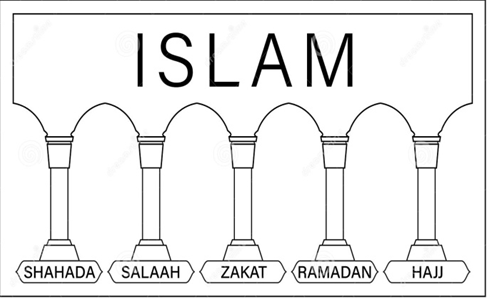 Nazwa religiiislamOkreślenie jej wyznawcówBógProrokŚwięta księgaŚwiątyniaNastępcy prorokaPoczątek naszej ery / wydarzenie